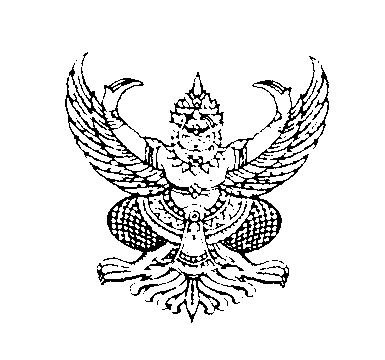 ประกาศเทศบาลตำบลห้วยยอดเรื่อง   เปิดเผยราคากลางซ่อมบำรุงรักษารถตักหน้าขุดหลัง หมายเลขทะเบียน ตค 293…………………………………………………………………………		ด้วยเทศบาลตำบลห้วยยอด จะซ่อมบำรุงรักษารถตักหน้าขุดหลัง หมายเลขทะเบียน ตค 293เพื่อให้การปฏิบัติถูกต้องตามระเบียบกระทรวงการคลังว่าด้วยการจัดซื้อจัดจ้างและการบริหารพัสดุภาครัฐ พ.ศ.2560 และหนังสือสำนักงาน ป.ป.ช.ด่วนที่สุดที่ปช.0001.26/ว.0027  ลงวันที่  19  กันยายน  2556 จึงขอเปิดเผยราคากลางซ่อมบำรุงรักษารถตักหน้าขุดหลัง หมายเลขทะเบียน ตค 293  เป็นเงิน 128,400 บาท (สองแสนเก้าหมื่นสี่พันหกร้อยแปดสิบห้าบาทสามสิบสตางค์) รายละเอียดตามเอกสารแนบท้ายประกาศนี้ 		จึงประกาศมาให้ทราบโดยทั่วกันประกาศ  ณ วันที่  7เดือนกันยายน  พ.ศ. 2560(นายธวัชชัย  วรพงศ์พัฒน์)ตำแหน่ง  นายกเทศมนตรีตำบลห้วยยอดตารางแสดงวงเงินงบประมาณที่ได้รับจัดสรรและราคากลาง(ราคาอ้างอิง)ในการจัดซื้อจัดจ้างที่มิใช่งานก่อสร้าง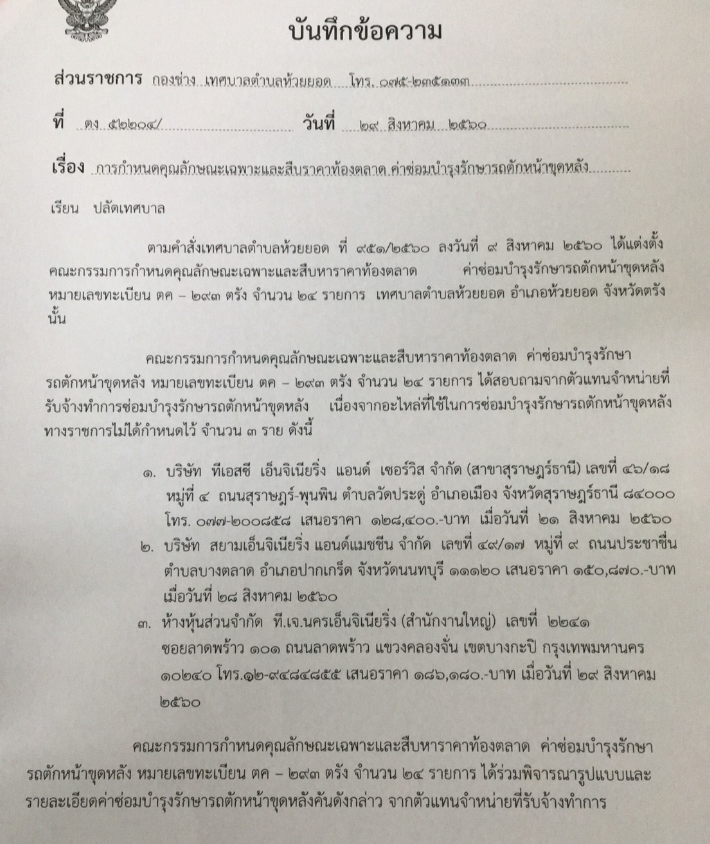 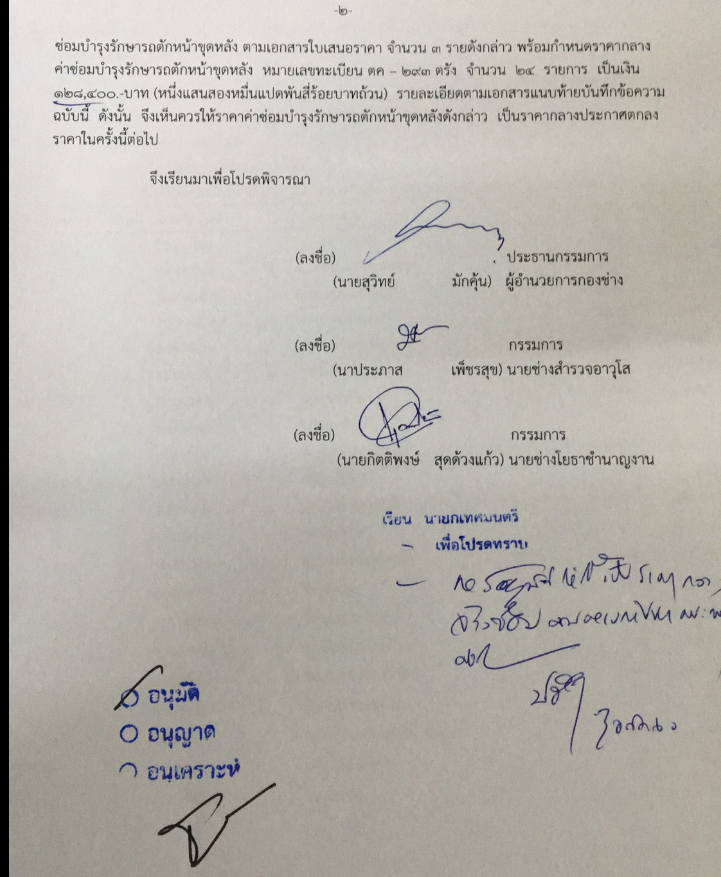 ชื่อโครงการซ่อมบำรุงรักษารถตักหน้าขุดหลัง หมายเลขทะเบียน ตค 293     หน่วยงานเจ้าของโครงการ เทศบาลตำบลห้วยยอด           2. วงเงินงบประมาณที่ได้รับจัดสรร128,400 บาท           3. วันที่กำหนดราคากลาง (ราคาอ้างอิง)31สิงหาคม  2560     เป็นเงิน128,400 บาท (หนึ่งแสนสองหมื่นแปดพันสี่ร้อยบาทถ้วน)ราคา/หน่วย(ถ้ามี)-           4. แหล่งที่มาของราคากลาง (ราคาอ้างอิง)4.1บริษัท ทีเอสซี เอ็นจิเนียริ่งแอนด์ เซอร์วิส จำกัด    4.2บริษัทสยามเอ็นจิเนียริ่งแอนด์แมชชีน จำกัด    4.3ห้างหุ้นส่วนจำกัด ที.เจ.นครเอ็นจิเนียริ่ง5. รายชื่อเจ้าหน้าที่ผู้กำหนดราคากลาง (ราคาอ้างอิง) ทุกคน5.1 นายสุวิทย์  มักคุ้น               5.2 นายประภาส  เพ็ชรสุข               5.3  นายกิตติพงษ์  สุดด้วงแก้ว